Задача 245 (5 баллов)Ответ: или Выведено условие для треугольника, подобного треугольнику, составленному из его высот - равенство (1)Выведено условие для треугольника, подобного треугольнику, составленному из его медиан – равенство (3).Доказано, что не существует прямоугольного треугольника, подобного треугольнику, составленному из его биссектрис.Решение: Пусть треугольник со сторонами   подобен треугольнику, составленному из своих высот . Тогда  ,  и так как  ,  получаем.                                                            (1)Для прямоугольного треугольника с учётом   получаем  , и затем   . И окончательно                                                (2)В таком треугольнике острые углы равны    ( в градусах).Пусть треугольник со сторонами   подобен треугольнику, составленному из своих медиан . Тогда    и так какиз равенства  последовательно получаем .                                                       (3) А так как  , то из равенства  последовательно получаем . А с учётом  (3)    получаем тождество. Таким образом, для треугольника, подобного треугольнику, составленному из своих медиан, выполняется равенство (3).Для прямоугольного треугольника с учётом   получаем                                                (4)В таком треугольнике острые углы равны    ( в градусах).В нашей задаче возможны таакие вариантыИз (4) берём , а из (2) берём .  Из (4) берём , а из (2) берём . 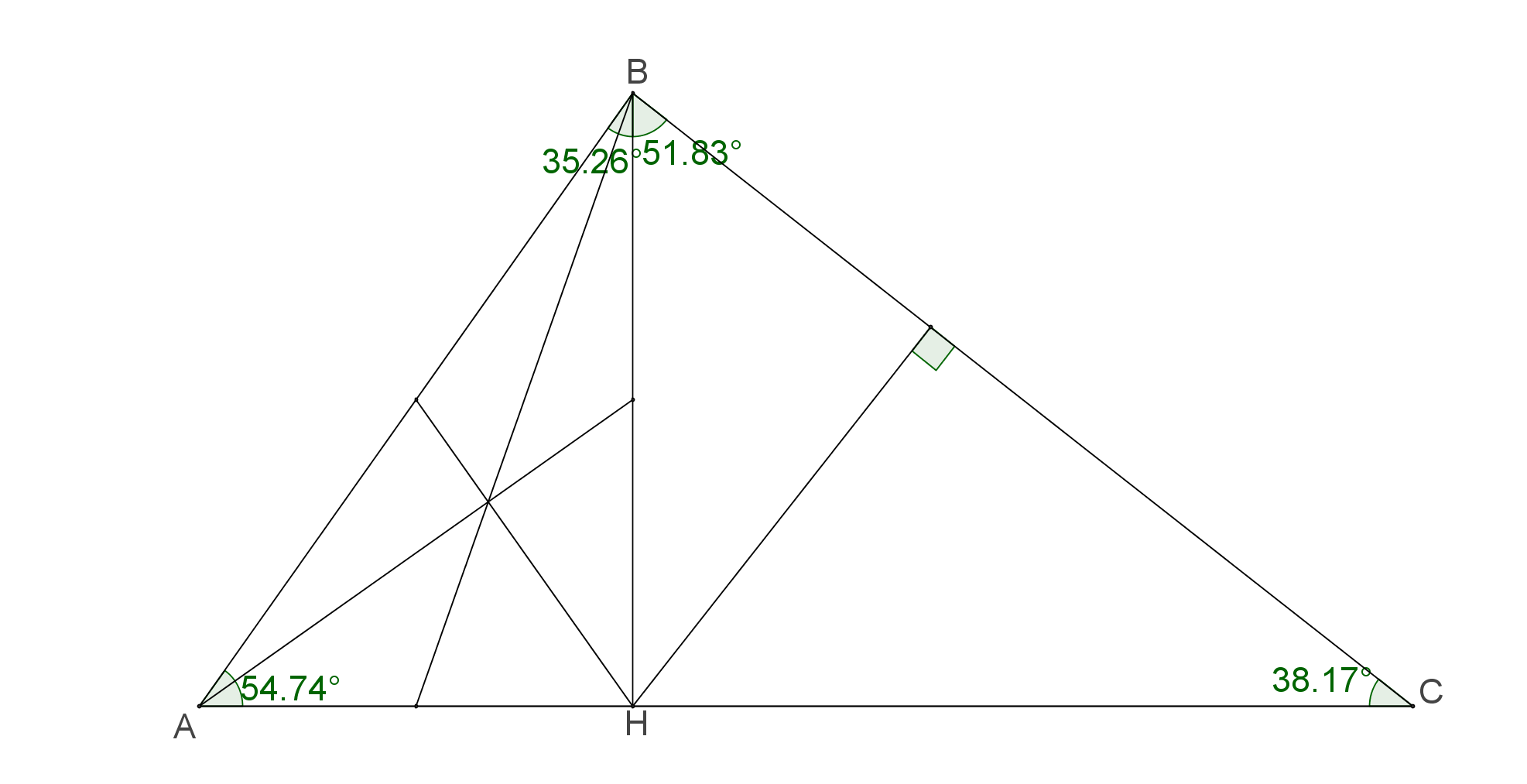 Из (4) берём , а из (2) берём . Из (4) берём , а из (2) берём . 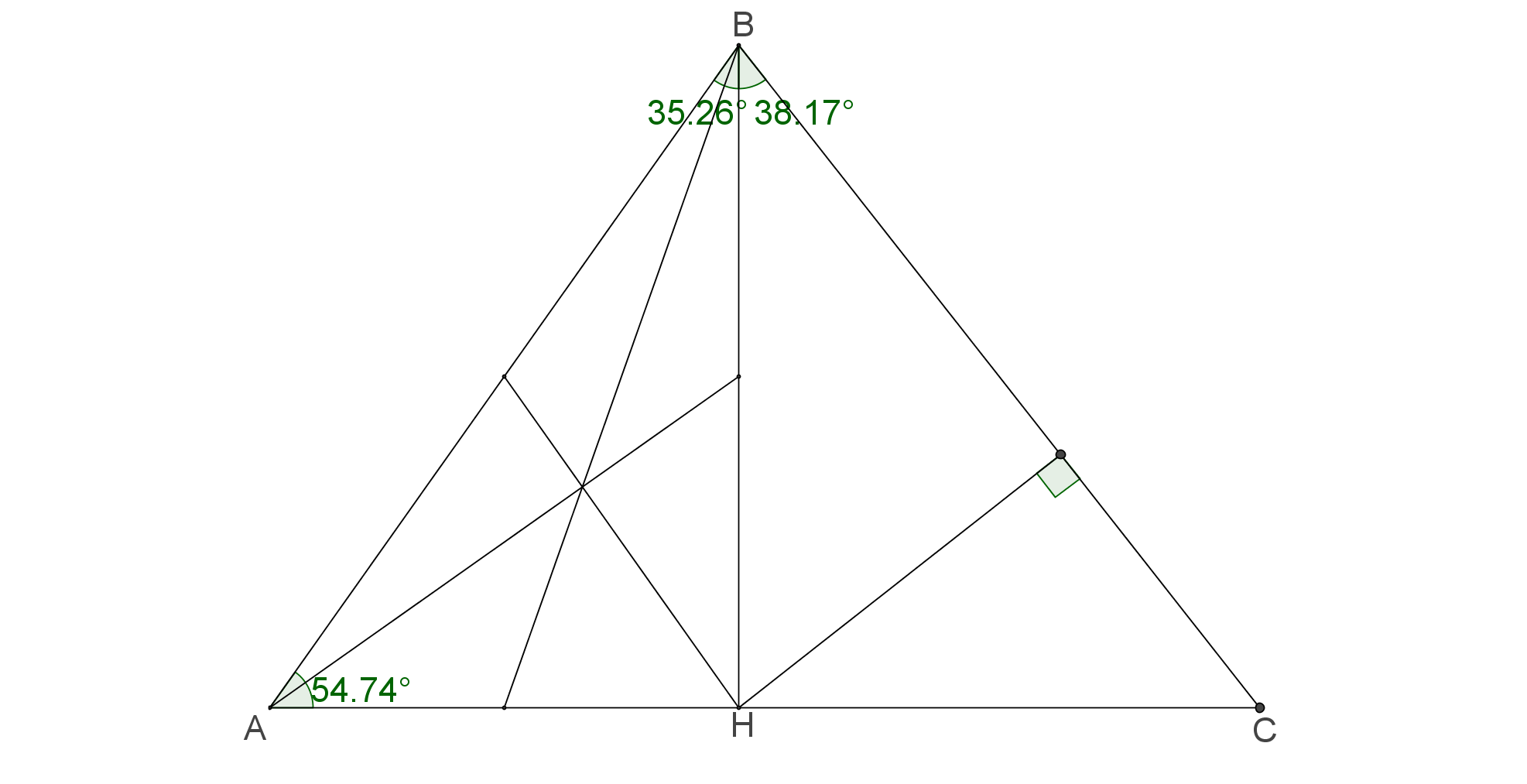 В 1) и 3) случаях получаются тупоугольные треугольники, их исключаем из рассмотрения.Замечание Оказывается, что прямоугольного треугольника, подобного треугольнику, составленному из его биссектрис, не существует.Действительно, в этом случае из решения задачи 243 следует, что один из острых углов равен 600. Непосредственным вычислением убеждаемся, что тогда   . 